Glutenfrie lapper   (Liten porsjon. Gang med tre om du vil ha full porsjon, ca 20 stk) Du trenger: 100 g fin melblanding glutenfri 33 g sukker 1, 7 dl kefir 1 egg 17 g smør 1/3 ts natron 1/3 ts salt 1 bananSlik gjør du: Mos en banan med en gaffel. Rør sammen resten av ingrediensene til en klumpfri røre. Stek lappene i en stekepanne med litt smør eller på takke til de er gylne på begge sider. Server gjerne med syltetøy. 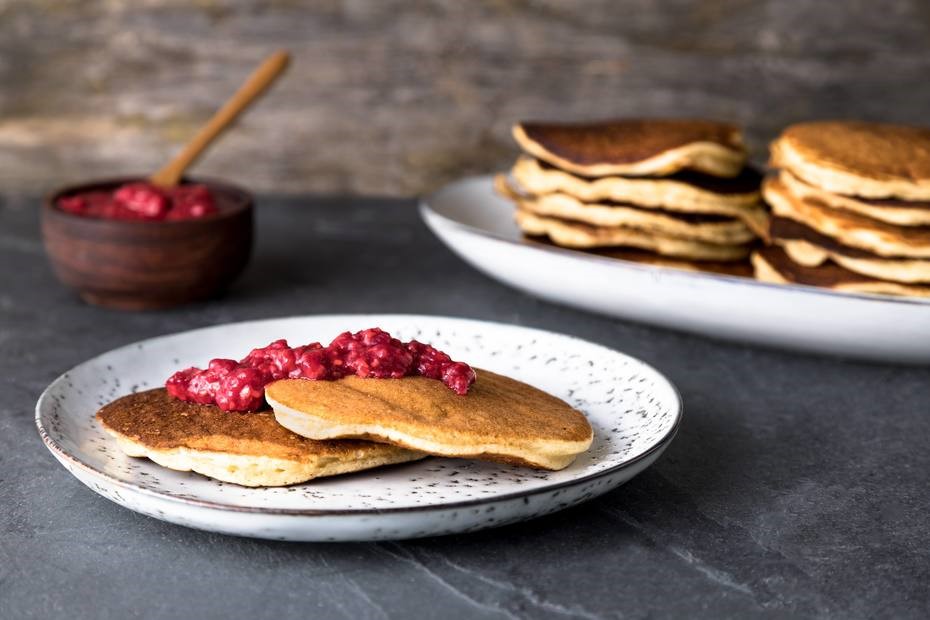 https://www.mollerens.no/oppskrifter/glutenfrie-lapper/ 